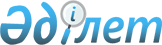 Об установлении ограничительных мероприятий
					
			Утративший силу
			
			
		
					Решение акима Бидайыкского сельского округа Уалихановского района Северо-Казахстанской области от 21 февраля 2019 года № 2. Зарегистрировано Департаментом юстиции Северо-Казахстанской области 25 февраля 2019 года № 5232. Утратило силу решением акима Бидайыкского сельского округа Уалихановского района Северо-Казахстанской области от 10 апреля 2019 года № 4
      Сноска. Утратило силу решением акима Бидайыкского сельского округа Уалихановского района Северо-Казахстанской области от 10.04.2019 № 4 (вводится в действие со дня его первого официального опубликования).
      В соответствии с подпунктом 7) статьи 10-1 Закона Республики Казахстан от 10 июля 2002 года "О ветеринарии", на основании представления главного государственного ветеринарно-санитарного инспектора Уалихановского района от 08 января 2019 года №17-07/02, аким Бидайыкского сельского округа РЕШИЛ:
      1. Установить ограничительные мероприятия, в связи с выявлением бруцеллеза крупного рогатого скота на территории крестьянского хозяйства "Пана" в селе Бидайык Бидайыкского сельского округа Уалихановского района Северо-Казахстанской области.
      2. Контроль за исполнением настоящего решения оставлю за собой.
      3. Настоящее решение вводится в действие со дня его первого официального опубликования.
					© 2012. РГП на ПХВ «Институт законодательства и правовой информации Республики Казахстан» Министерства юстиции Республики Казахстан
				
      Аким 
Бидайыкского сельского округа 

Т. Куйшбаева
